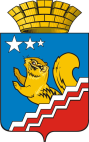 Свердловская областьГЛАВА ВОЛЧАНСКОГО ГОРОДСКОГО ОКРУГА         постановление  28.12.2019  год	       	                                     	               	                                                 №  549                                                                     г. ВолчанскО проведении оценки
эффективности управления муниципальными унитарными предприятиями Волчанского городского округа, осуществляющими деятельность в сфере жилищно-коммунального хозяйстваВ соответствии с Федеральным законом от 6 октября 2003 года            № 131-ФЗ «Об общих принципах организации местного самоуправления в Российской Федерации», пунктом 19 Плана действий по привлечению в жилищно-коммунальное хозяйство частных инвестиций, утвержденного Распоряжением Правительства РФ от 22 августа 2011 года № 1493-р и Приказом Минстроя России и Минэкономразвития России от 7 июля 2014 года № 373/пр «Об утверждении методических рекомендаций по установлению рекомендуемых показателей эффективности управления государственными и муниципальными предприятиями, осуществляющими деятельность в сфере жилищно-коммунального хозяйства, и рекомендуемых критериев оценки эффективности управления государственными и муниципальными предприятиями, осуществляющими деятельность в сфере жилищно-коммунального хозяйства», в целях осуществления эффективного контроля за деятельностью муниципальных унитарных предприятий, осуществляющих деятельность в сфере жилищно-коммунального хозяйства на территории Волчанского городского округа, ПОСТАНОВЛЯЮ:1. Утвердить:1.1. Показатели эффективности управления муниципальными унитарными предприятиями Волчанского городского округа, осуществляющими деятельность в сфере жилищно-коммунального хозяйства (далее - Показатели эффективности) (прилагаются).1.2. Порядок проведения оценки эффективности управления муниципальными унитарными предприятиями Волчанского городского округа, осуществляющими деятельность в сфере жилищно-коммунального хозяйства (прилагается).2.  Муниципальным унитарным предприятиям «Волчанский автоэлектротранспорт» и «Волчанский теплоэнергетический комплекс» ежегодно осуществлять оценку фактически достигнутых показателей эффективности управления муниципальным унитарным предприятием в соответствии с Показателями эффективности.Настоящее постановление обнародовать на официальном сайте Волчанского городского округа в сети Интернет.Контроль за исполнением настоящего постановления возложить на исполняющего обязанности председателя Комитета по управлению имуществом Волчанского городского округа Сандуляк Н.М.Глава городского округа					                   А.В. ВервейнУТВЕРЖДЕНЫпостановлением главыВолчанского городского округаот 28.12.2019 г. № 549ПОКАЗАТЕЛИ
эффективности управления муниципальными унитарными предприятиями Волчанского городского округа, осуществляющими деятельность в сфере жилищно-коммунального хозяйства1. Пкач - показатель, характеризующий выполнение плановых показателей надежности, качества и энергетической эффективности в соответствии с законодательством Российской Федерации за отчетный период, определяется в следующем порядке:
1.1. При наличии производственной программы муниципальное унитарное предприятие Волчанского городского округа, осуществляющее деятельность в сфере жилищно-коммунального хозяйства (далее - предприятие), содержащей показатели надежности, качества и энергетической эффективности:
Пкач = 0, если в ходе реализации производственной программы предприятия не достигнуты показатели надежности, качества и энергетической эффективности за отчетный период;Пкач = 1, если в ходе реализации производственной программы предприятия достигнуты показатели надежности, качества и энергетической эффективности за отчетный период;1.2. При отсутствии производственной программы предприятия, либо в случае если производственная программа предприятия не содержат показателей надежности, качества и энергетической эффективности:
Пкач = 0, если количество не исполненных в срок предписаний уполномоченного надзорного органа о несоблюдении установленных требований к качеству превышает одно предписание;
Пкач = 1, если количество не исполненных в срок предписаний уполномоченного надзорного органа о несоблюдении установленных требований к качеству не превышает одного предписания.2. Пнецелев - показатель, характеризующий наличие нецелевого использования средств предприятия, определяется в следующем порядке:
Пнецелев = 1, если проверка целевого использования средств предприятия, проведенная в отчетный год, не выявила нецелевое использование средств;
Пнецелев = 0, если проверка целевого использования средств предприятия, проведенная в отчетный год, выявила нецелевое использование средств.3. Побр - показатель, характеризующий соблюдение установленных в соответствии с законодательством Российской Федерации сроков рассмотрения жалоб от потребителей на ненадлежащее качество услуг, оказываемых предприятием, определяется в следующем порядке:
Побр = 1, если количество ответов потребителям, направленных с нарушением сроков, установленных в соответствии с нормативными актами, равно 0;Побр = 0, если количество ответов потребителям, направленных с нарушением сроков, установленных в соответствии с нормативными актами, более или равно 1.4. Покз - показатель, характеризующий оборачиваемость кредиторской задолженности предприятия, определяется как отношение кредиторской задолженности предприятия к выручке от реализации услуг по основному виду деятельности, умноженное на количество дней в отчетном периоде:
Покз = 0, если оборачиваемость кредиторской задолженности предприятия > 40 дней;Покз = 1, если оборачиваемость кредиторской задолженности предприятия <= 40 дням.5. Павс - показатель, характеризующий отсутствие аварийных ситуаций, ликвидированных с нарушением нормативных сроков, установленных законодательством Российской Федерации и нормативно-технической документацией, за отчетный период, определяется в следующем порядке:
Павс = 1, если количество аварийных ситуаций, ликвидированных с нарушением нормативных сроков, за отчетный период (не учитываются аварийные ситуации, возникновение которых обусловлено обстоятельствами непреодолимой силы) равно 0;Павс = 0, если количество аварийных ситуаций, ликвидированных с нарушением нормативных сроков, за отчетный период (не учитываются аварийные ситуации, возникновение которых обусловлено обстоятельствами непреодолимой силы) более или равно 1.6. Пстанд - показатель, характеризующий соблюдение предприятием требований к раскрытию информации в соответствии со стандартами раскрытия информации, определяется в следующем порядке:
Пстанд = 0, если количество выявленных уполномоченными органами государственного контроля (надзора) в области регулирования цен (тарифов) нарушений стандарта раскрытия информации составляет два и более раз за отчетный период;Пстанд = 1, если количество выявленных уполномоченными органами государственного контроля (надзора) в области регулирования цен (тарифов) нарушений стандарта раскрытия информации составляет менее двух раз за отчетный период.7. Пфинпод - показатель, характеризующий наличие финансовой поддержки предприятия за счет средств бюджетов всех уровней на покрытие операционных расходов предприятия за отчетный период, за исключением установленных законодательством Российской Федерации случаев возмещения недополученных доходов, при осуществлении регулируемых видов деятельности предприятием, определяется в следующем порядке:
Пфинпод = 0, если за счет средств бюджетов всех уровней в отчетном периоде оказывалась финансовая поддержка предприятию на покрытие его операционных расходов;Пфинпод = 1, если за счет средств бюджетов всех уровней в отчетном периоде финансовая поддержка предприятию на покрытие его операционных расходов не оказывалась.УТВЕРЖДЕНпостановлением главыВолчанского городского округаот 28.12.2019 г. № 549ПОРЯДОК
проведения оценки эффективности управления муниципальными
унитарными предприятиями Волчанского городского округа, осуществляющими
деятельность в сфере жилищно-коммунального хозяйства1. Оценка эффективности управления муниципальным унитарным предприятием Волчанского городского округа, осуществляющим деятельность в сфере жилищно-коммунального хозяйства (далее - предприятие), осуществляется исходя из фактически достигнутых предприятием за отчетный период (календарный год) показателей эффективности управления предприятием.2. Фактические значения показателей эффективности управления предприятием ежегодно самостоятельно рассчитываются предприятием в соответствии с показателями эффективности управления муниципальными унитарными предприятиями Волчанского городского округа, осуществляющими деятельность в сфере жилищно-коммунального хозяйства, утвержденными постановлением главы Волчанского городского округа.3. Рассчитанные значения фактических показателей эффективности деятельности предприятия ежегодно, в срок до 1 апреля, представляются муниципальными унитарными предприятиями в Комитет по управлению имуществом Волчанского городского округа (далее - Комитет).4. Комитет, в срок до 1 мая, проводит проверку рассчитанных предприятиями фактических показателей эффективности управления и осуществляет оценку эффективности управления предприятиями на основании следующих критериев:7 баллов - эффективное управление предприятием;от 5 до 6 баллов - достаточно эффективное управление предприятием;от 3 до 4 баллов - условно эффективное управление предприятием с необходимостью совершенствования по отдельным направлениям деятельности;2 балла - низкий уровень эффективности управления предприятием;1 балл и менее - неэффективное управление предприятием.4.1. Результаты проверки эффективности деятельности утверждаются приказом Комитета по управлению имуществом Волчанского городского округа.5. Ежегодно результаты оценки эффективности управления предприятиями размещаются на официальном сайте Волчанского городского округа в информационно-телекоммуникационной сети «Интернет».